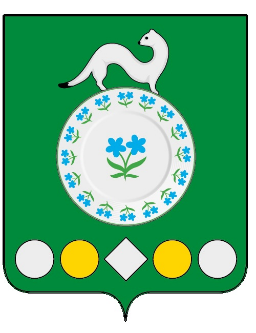 Российская ФедерацияИркутская областьУсольский муниципальный районМишелевское городское поселениеАДМИНИСТРАЦИЯПОСТАНОВЛЕНИЕОт 27.09.2022                        							№ 330р.п. МишелевкаО порядке составления и ведения кассового плана исполнения бюджета Мишелевского городского поселения Усольского муниципального района Иркутской областиВ соответствии со ст. 217.1 Бюджетного кодекса Российской Федерации и в целях организации исполнения бюджета Мишелевского городского поселения Усольского муниципального района Иркутской области по составлению и ведению кассового плана исполнения бюджета Мишелевского городского поселения Усольского муниципального района Иркутской области, руководствуясь статьями 23, 46 Устава Мишелевского муниципального образования, администрация Мишелевского городского поселения Усольского муниципального района Иркутской областиПОСТАНОВЛЯЕТ:1. Утвердить Порядок составления и ведения кассового плана исполнения бюджета Мишелевского городского поселения Усольского муниципального района Иркутской области (прилагается).2. Настоящее постановление вступает в силу с даты его официального подписания и распространяется на правоотношения, начиная с составления кассового плана исполнения бюджета Мишелевского городского поселения Усольского муниципального района Иркутской области на 2022 год.	3. Опубликовать настоящее постановление в газете «Новости» и разместить на официальном сайте администрации Мишелевского городского поселения Усольского муниципального района Иркутской области в сети «Интернет». Адрес сайта: мишелёвка.рф.	4. Контроль за исполнением настоящего Постановления оставляю за собой. 
Глава Мишелевского муниципального образования				Н.А. ВалянинПриложение
к постановлению администрации 
Мишелевского городского поселения Усольского муниципального района Иркутской области 
от ________ № ____
ПОРЯДОК
составления и ведения кассового плана
исполнения бюджета Мишелевского городского поселения Усольского муниципального района Иркутской области1. Общие положения1.1. Настоящий Порядок разработан в соответствии со статьей 217.1 Бюджетного кодекса Российской Федерации и определяет порядок составления, ведения кассового плана, а также устанавливает состав и сроки представления главными администраторами доходов бюджета Мишелевского городского поселения Усольского муниципального района Иркутской области (далее – главные администраторы доходов), главными администраторами источников финансирования дефицита бюджета Мишелевского городского поселения Усольского муниципального района Иркутской области (далее – главные администраторы источников финансирования дефицита), главными распорядителями средств бюджета Мишелевского городского поселения Усольского муниципального района Иркутской области (далее – главные распорядители) сведений, необходимых для составления и ведения кассового плана. 1.2. Кассовый план составляется отделом финансов, экономики и муниципальных закупок администрации Мишелевского городского поселения Усольского муниципального района Иркутской области (далее – администрация) на текущий финансовый год помесячно в течение 25 рабочих дней со дня опубликования Решения Думы Мишелевского городского поселения Усольского муниципального района Иркутской области  о бюджете Мишелевского городского поселения Усольского муниципального района Иркутской области на текущий финансовый год и плановый период в электронном виде и на бумажном носителе.1.3. Кассовый план составляется и ведется отделом финансов, экономики и муниципальных закупок администрации Мишелевского городского поселения Усольского муниципального района Иркутской области (далее – администрация). 1.4. Кассовый план утверждается Главой Мишелевского муниципального образования.2. Состав кассового плана2.1. Кассовый план составляется по форме согласно приложению № 1 к данному Порядку.2.2. В кассовый план включаются: показатели кассового плана по доходам бюджета Мишелевского городского поселения Усольского муниципального района Иркутской области муниципального образования; показатели кассового плана по расходам бюджета Мишелевского городского поселения Усольского муниципального района Иркутской области; показатели кассового плана по источникам финансирования дефицита бюджета Мишелевского городского поселения Усольского муниципального района Иркутской области.2.3. Показатели кассового плана по доходам бюджета Мишелевского городского поселения Усольского муниципального района Иркутской области отражают прогноз кассовых поступлений в бюджет Мишелевского городского поселения Усольского муниципального района Иркутской области в текущем финансовом году и включают в себя следующие группы: налоговые и неналоговые доходы; безвозмездные поступления.2.4. Показатели кассового плана по расходам бюджета Мишелевского городского поселения Усольского муниципального района Иркутской области отражают прогноз кассовых выплат из бюджета по главным распорядителям в соответствии с распределением бюджетных ассигнований и лимитов бюджетных обязательств, утвержденных Решением Думы Мишелевского городского поселения Усольского муниципального района Иркутской области о бюджете на текущий финансовый год.Показатели кассового плана по расходам формируются на основании сводной бюджетной росписи по расходам и прогноза кассовых выплат из бюджета Мишелевского городского поселения Усольского муниципального района Иркутской области, представленных главными распорядителями.2.5. Показатели для кассового плана по источникам финансирования дефицита бюджета Мишелевского городского поселения Усольского муниципального района Иркутской области формируются на основании сводной бюджетной росписи по источникам финансирования дефицита бюджета Мишелевского городского поселения Усольского муниципального района Иркутской области и прогноза кассовых поступлений и кассовых выплат по источникам финансирования дефицита бюджета Мишелевского городского поселения Усольского муниципального района Иркутской области на текущий финансовый год и включают в себя: суммы по привлечению заемных средств; кассовые выплаты по погашению долговых обязательств; средства от продажи акций и иных форм участия в капитале, находящихся в собственности; объём средств, направляемых на исполнение муниципальных гарантий;  кассовые выплаты на предоставление бюджетных кредитов; суммы от возврата бюджетных кредитов; изменение остатков средств на счетах по учёту средств бюджета.3. Порядок составления кассового плана бюджета Мишелевского городского поселения Усольского муниципального района Иркутской области3.1. Главные администраторы доходов в течение 10 рабочих дней со дня опубликования Решения Мишелевского городского поселения Усольского муниципального района Иркутской области о бюджете представляют показатели кассового плана по доходам с разбивкой по месяцам:
прогноз поступлений налоговых и неналоговых доходов, прогноз поступлений безвозмездных поступлений в бюджет по форме согласно приложению № 2;3.2. Отдел финансов, экономики и муниципальных закупок администрации Мишелевского городского поселения Усольского муниципального района Иркутской области (далее – администрация) в течение 5 рабочих дней анализирует представленные главными администраторами сведения по распределению кассовых поступлений по году, при необходимости проводит соответствующую работу с главными администраторами доходов по их уточнению и формирует кассовый план по форме согласно приложению № 1. 3.3. Показатели кассового плана по расходам формируются на основании сводной бюджетной росписи по расходам и прогноза кассовых выплат из бюджета, представленных главными распорядителями. Главные распорядители представляют в отдел финансов, экономики и муниципальных закупок администрации Мишелевского городского поселения Усольского муниципального района Иркутской области (далее – администрация) прогноз кассовых выплат из бюджета Мишелевского городского поселения Усольского муниципального района Иркутской области по форме согласно приложению № 3 в течение 10 рабочих дней со дня подписания уведомления о бюджетных ассигнованиях и лимитах бюджетных обязательств на текущий год и плановый период, утвержденных решением Думы Мишелевского городского поселения Усольского муниципального района Иркутской области о бюджете Мишелевского городского поселения Усольского муницпального района Иркутской области в электронном виде и на бумажном носителе.3.4 Показатели для кассового плана по источникам финансирования дефицита бюджета Мишелевского городского поселения Усольского муниципального района Иркутской области формируются на основании сводной бюджетной росписи по источникам финансирования дефицита бюджета Мишелевского городского поселения Усольского муниципального района Иркутской области на текущий финансовый год.3.5 Отдел финансов, экономики и муниципальных закупок администрации Мишелевского городского поселения Усольского муниципального района Иркутской (далее – администрация) формирует проект кассового плана по форме согласно приложению № 1. 4. Сбалансированность кассового плана4.1. В случае возникновения кассовых разрывов отдел финансов, экономики и муниципальных закупок администрации Мишелевского городского поселения Усольского муниципального района Иркутской области (далее – администрация) рассматривает возможность перенесения части расходов на более поздний период.Главные распорядители средств бюджета плановые показатели кассового плана по месяцам определяют, как 1/12 годовых назначений. Исключение составляют расходы на оплату коммунальных услуг, оплату противопожарных и ремонтных работ, расходов на инвестиционную деятельность.4.2. При недостаточности мер, указанных в пункте 4.1. показатели кассового плана по расходам отдел финансов, экономики и муниципальных закупок администрации Мишелевского городского поселения Усольского муниципального района Иркутской области (далее – администрация) приводит в соответствие с показателями кассового плана по доходам.5. Уточнение кассового плана с учётом фактического исполнения5.1. Отдел финансов, экономики и муниципальных закупок администрации Мишелевского городского поселения Усольского муниципального района Иркутской области (далее – администрация) в течение 2 рабочих дней наступившего месяца осуществляет уточнение кассового плана с учётом его фактического исполнения за истекший месяц. Не исполненный остаток лимитов бюджетных обязательств переходит на следующий месяц по соответствующей бюджетной классификации при предоставлении главным распорядителем сведений о внесении изменений в кассовый план.5.2. В случае отсутствия сведений о неисполненных объёмах кассовых выплат отклонения по показателям переносятся на декабрь текущего года.6. Внесение изменений в кассовый план6.1. В кассовый план могут быть внесены изменения в следующих случаях:
 внесение изменений в Решение Думы Мишелевского городского поселения Усольского муниципального района Иркутской области о бюджете Мишелевского городского поселения Усольского муниципального района Иркутской области; внесение изменений в сводную бюджетную роспись Мишелевского городского поселения Усольского муниципального района Иркутской области.6.2. В случае внесения изменений и дополнений в решение о бюджете Мишелевского городского поселения Усольского муниципалного района Иркутской области и в сводную бюджетную роспись:- главные администраторы доходов, главные распорядители средств бюджета Мишелевского городского поселения Усольского муниципального района Иркутской области вносят изменения в кассовый план по форме согласно приложениям № 3 и № 4.Отдел финансов, экономики и муниципальных закупок администрации Мишелевского городского поселения Усольского муниципального района Иркутской области (далее – администрация) в течение 2 рабочих дней рассматривают представленные сведения на предмет оптимальности распределения кассовых выплат по месяцам и при необходимости проводят соответствующую работу с главными распорядителями по корректировке сведений для кассового плана.6.3. При внесении изменений в сводную бюджетную роспись, не влекущих изменения общего объёма расходов по главному распорядителю, главный распорядитель вносит изменения в кассовый план в пределах утверждённых ему кассовых выплат в целом в разрезе месяцев. 6.4. В случае поступления из областного бюджета субсидий, субвенций и иных межбюджетных трансфертов, сверх утверждённых в текущем финансовом году решением о бюджете Мшелевского городского поселения Усольского муниципального района Иркутской области, в кассовом плане по доходам указанные средства отражаются в периоде их фактического поступления из областного бюджета, в кассовом плане по расходам - в периодах планируемых кассовых выплат.